UNIVERSIDADE FEDERAL FLUMINENSEInstituto de HistóriaDepartamento de HistóriaCurso de Graduação em HistóriaProfessora: Gizlene Neder	Disciplina: Laboratório de Ensino e Pesquisa I	            Disciplina Obrigatória – 100h (Prática)Período: 2020.1		Turma: A 1		Horário: 6ª. Feira: 9/13hEmenta: Pesquisa e escrita da história; a natureza da pesquisa histórica; historicidade da escrita da História; exercícios práticos de escrita acadêmica e textos didáticos e paradidáticos da área de História.___________________Programa de Disciplina__________________________Título do Programa: Estudos de História Política: Inovações Temáticas e Inovações Epistemológicas no Ensino e na Pesquisa Objetivos:Desenvolver atividades práticas relativas ao ofício do professor/pesquisador.Aprofundar e diversificar as questões e temas sobre o ensino de história.Exercitar procedimentos metodológicos úteis à atuação profissional do futuro docente.Ampliar a preparação para a docência em sua contínua e necessária articulação com a pesquisa.Estimular a reelaboração crítica e teórica dos conteúdos ministrados e à renovação da produção de materiais para a difusão do conhecimento histórico.Unidades:Inovações Temáticas na História Política.Inovações Epistemológicas na História Política.Programa:Unidade 1: Inovações Temáticas na História PolíticaPoder e Ideias Políticas: novos estudos sobre família e parentelas políticas.Poder e Cultura Política: relações entre poder, cultura e religião.Unidade 2: Inovações Epistemológicas na História Política1.Método indiciário: o nome e o como (Carlo Ginzburg).2.História do poder e das instituições políticas: poder e sentimentos políticos nos processos de secularização política (Antônio Gramsci, Carl Schoske, Edward Said e Mike Davis).Bibliografia Preliminar:SHCORSKE, Carl. Pensando com a História, São Paulo: Companhia das Letras, 2000. GINZBURG, Carlo. “O nome e o como: troca desigual e mercado historiográfico”, In A Micro-História e outros ensaios, Lisboa: Difel, 1991.BENJAMIN, Walter. “Magia e Técnica, Arte e Política. Ensaios sobre Literatura e História da Cultura”. In: Obras Escolhidas, volume 1, São Paulo: Editora Brasiliense, 1994.  BLOCH, Marc. Os Reis Taumaturgos, o Caráter Sobrenatural do Poder Régio. França e Inglaterra, São Paulo: Companhia das Letras, 1993. NEDER, Gizlene; CERQUEIRA FILHO, Gisálio. “Os filhos da lei”, In Ideias Jurídicas e Autoridade na Família, Rio de Janeiro: Revan, 2007. Disponível em:http://www.scielo.br/pdf/rbcsoc/v16n45/4333.pdfNEDER, Gizlene. “Autoridade e responsabilidade parental do Estado no Brasil: história e ideologia”. Revista Latinoamericana de Psicopatologia Fundamental, São Paulo, v. IX, n. 1, p. 32-43, 2006. Disponível em: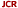 http://www.scielo.br/scielo.php?pid=S1415-47142006000100032&script=sci_abstract&tlng=ptSANTER, Eric. A Alemanha de Schreber. Uma história secreta da modernidade, São Paulo: Companhia das Letras. SAID, Edward. Cultura e Imperialismo, Rio de Janeiro: Jorge Zahar Editor.DAVIS, Mike. Cidade e Quartzo. Escavando o futuro em Los Angeles, São Paulo: Boitempo, 2009.Avaliação: (Procedimentos de avaliação) – média aritmética de duas notas:Preparação de um plano didático.Média aritmética de duas resenhas.